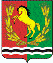 СОВЕТ ДЕПУТАТОВМУНИЦИПАЛЬНОГО ОБРАЗОВАНИЯ ЧКАЛОВСКИЙ СЕЛЬСОВЕТ АСЕКЕЕВСКОГО РАЙОНА ОРЕНБУРГСКОЙ ОБЛАСТИЧЕТВЕРТОГО СОЗЫВАРЕШЕНИЕ        01.12.2020                                 п. Чкаловский                                                           № 20                  Об установлении налога на имущество физических лиц.         В соответствии с  Федеральным законом от 6 октября . № 131-ФЗ «Об общих принципах организации местного самоуправления в Российской Федерации», Налоговым кодексом  Российской Федерации, Совет депутатов муниципального образования Чкаловский сельсовет  решил:       1. Установить и ввести на территории  муниципального образования Чкаловский сельсовет  налог на имущество физических лиц.          2.Установить, что налоговая база по налогу на имущество физических лиц определяется исходя из кадастровой стоимости объектов налогообложения.          3. Установить налоговые ставки по налогу на имущество физических лиц в следующих размерах:   1)  0,3 процента в отношении:- жилых домов, частей жилых домов, квартир, частей квартир, комнат; - объектов незавершенного строительства в случае, если проектируемым назначением таких объектов является жилой дом;- единых недвижимых комплексов, в состав которых входит хотя бы один жилой дом;- гаражей и машино-мест, в том числе расположенных в объектах налогообложения, указанных в подпункте 2 пункта 2 статьи 406 Налогового Кодекса Российской Федерации;- хозяйственных строений или сооружений, площадь каждого из которых не превышает 50 квадратных метров и которые расположены  на земельных участках для ведения личного подсобного хозяйства, огородничества, садоводства или индивидуального жилищного строительства.      2) 2 процента в отношении:      а) объектов налогообложения, включенных в перечень определяемый в соответствии с пунктом 7 статьи 378.2 Налогового Кодекса Российской Федерации;б) в отношении объектов налогообложения, предусмотренных абзацем вторым пункта 10 статьи 378.2 Налогового Кодекса Российской Федерации;      в) в отношении объектов налогообложения, кадастровая стоимость каждого из которых превышает 300 миллионов рублей.      3) 0,5 процента в отношении прочих объектов налогообложения.      4. Установить налоговые вычеты по налогу на имущество физических лиц в следующих размерах:        1) в отношении квартиры, части жилого дома - налоговая база определяется как ее кадастровая стоимость, уменьшенная на величину кадастровой стоимости 20 квадратных метров общей площади этой квартиры, части жилого дома.2) в отношении комнаты, части квартиры - налоговая база определяется как ее кадастровая стоимость, уменьшенная на величину кадастровой стоимости 10 квадратных метров площади этой комнаты, части квартиры .3) в отношении жилого дома- налоговая база определяется как его кадастровая стоимость, уменьшенная на величину кадастровой стоимости 50 квадратных  метров общей площади этого жилого дома.4) в отношении единого недвижимого комплекса, в состав  которого входит хотя бы один жилой дом – налоговая база определяется как его кадастровая стоимость, уменьшенная на один миллион рублей.      5) налоговая база в отношении объектов налогообложения, указанных в пунктах 3-5 статьи 403 Налогового кодекса Российской Федерации, находящихся в собственности физических лиц, имеющих трех и более несовершеннолетних детей, уменьшается  на величину кадастровой стоимости 5 квадратных метров общей площади квартиры, площади части квартиры, комнаты и 7 квадратных метров общей площади жилого дома, части жилого дома в расчете на каждого несовершеннолетнего ребенка.    Налоговый вычет, предусмотренный настоящим пунктом, предоставляется в отношении одного объекта  налогообложения каждого вида (квартира, часть квартиры, комната, жилой дом, часть жилого дома) в порядке,  аналогичном  порядку, предусмотренному пунктами 6 и 7 статьи 407 Налогового Кодекса Российской Федерации, в том числе в случае непредставления в налоговый орган соответствующего заявления, уведомления.5. Установить, что помимо лиц, определенных статьей 407 Налогового кодекса Российской Федерации, право на налоговые льготы в отношении объекта  налогообложения, находящегося в собственности налогоплательщика и не используемого налогоплательщиком в предпринимательской деятельности, имеют члены народных дружин.       Налоговая льгота не распространяется в отношении объектов налогообложения, указанных в подпункте 2 пункта 3 настоящего решения.       Основание и порядок применения налоговой льготы осуществляется в соответствии со статьей 407 Налогового кодекса Российской Федерации. Документом, подтверждающим право на льготу, является удостоверение народного дружинника по форме установленной Законом Оренбургской области от 06.03.2015 № 3035/837-ОЗ «О регулировании отдельных вопросов, связанных с участием граждан и их объединений в охране общественного порядка в Оренбургской области».6. Признать утратившим силу решение Совета депутатов муниципального образования № 64 от 18.11.2016 «Об установлении налога на имущество физических лиц»7. Решение опубликовать в газете «Родные просторы».8. Настоящее решение вступает в силу по истечении одного месяца со дня его опубликования.Председатель Совета депутатов                                                      Р.В. ГельцеваИ. о. главы муниципального образования                                      М.В. Коннова